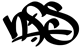 Управление культуры, молодежной политики и туризма администрации города КраснокамскаМБУК «Дворец культуры Гознака»танцевальное объединение «NEWFRIENDSOFSTREET»ОБЪЯВЛЯЮТОТКРЫТЫЙ ФЕСТИВАЛЬ-КОНКУРС Г. КРАСНОКАМСКА ПО СОВРЕМЕННЫМ УЛИЧНЫМ ТАНЦАМ«КРАСНЫЙ БЕРЕГ»19 мая 2019 годаМБУК «Дворец культуры Гознака»(Пермский край, г. Краснокамск, ул. Карла Либкнехта, 10)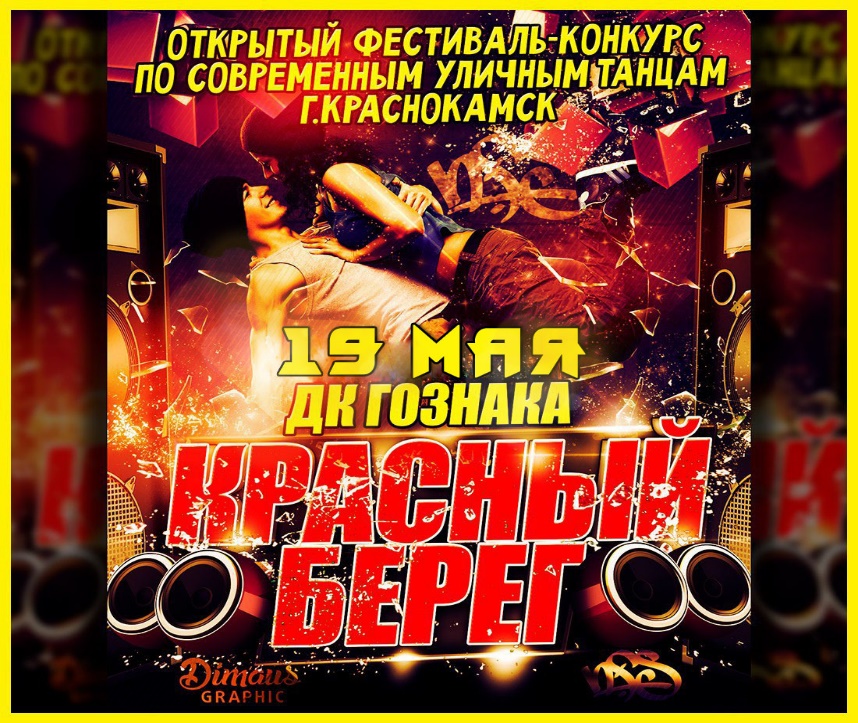 Цели и задачи:Развитие и продвижение танцевальной культуры в г. Краснокамске и Пермском крае, объединение творческих коллективов, расширение связей, обмен передовым педагогическим опытом, повышение профессионального мастерства танцоров и руководителей танцевальных коллективов, создание атмосферы праздника, радости и творчества, пропаганда здорового образа жизни, привлечение к занятиям хореографией детей, подростков, молодёжи и взрослых, развитие различных стилей хореографии. Развитие и популяризация современных танцевальных направлений, как вида спорта в г.Краснокамске и Пермском крае. Проведение мастер классов в танцевальных дисциплинах.Танцевальные дисциплины:Streetdanceshow: командное выступление, соблюдение профессионального и возрастного отличия, участие не менее 3 человек, любая техника танцевальных стилей.Соло: одиночное выступление в соответствии со стилем и номинацией.Танцевальные направления:Streetdanceshowbaby - от 3 до 8 лет (80% соответствия, может выступать преподаватель) StreetdanceshowKids - от 9 до 13 лет (80% соответствия, может выступать преподаватель) StreetdanceshowNew - опыт до 2-х лет (80% соответствия, может выступать преподаватель)Hip-hop baby              4-6 лет (топ 4)Hip-hop kids               7-9 лет (топ 8)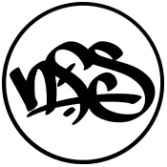 Hip-hop junior            10-17лет (топ 8)Breaking  baby           4-6 лет (топ 8)Breaking kids             7-9 лет (топ 8)Breaking junior           10-17 лет (топ 8)Номинации:Streetdanceshow - может принимать участие любая команда от 3 до 35 чел., под заранее подготовленную композицию с любым танцевальным направлением. Длительность выступления не может превышать более 5 минут.Руководитель или тренер может так же представлять команду!«Streetdanceshow» kids - от 9 до 13 лет  (80% соответствия, может выступать преподаватель) StreetdanceshowKids - от 3 до 8 лет (80% соответствия, может выступать преподаватель) StreetdanceshowNew - опыт до 2 лет (80 % соответствия, может выступать преподаватель)ВНИМАНИЕ!!! При несоответствии профессионального и возрастного отличий, указанных в положении, команда может быть снята с фестиваля-конкурса без возврата взноса за участие.Оценка за выступления включает следующие параметры:- хореография и разводки,- техника,- артистизм,- костюмы,- синхронность,- музыкальное сопровождение,- оригинальность.ВНИМАНИЕ!!! При превышении временных рамок, указанных в положении, композиция будет остановлена.Условия участия:К участию допускаются все желающие танцоры и танцевальные коллективы, вовремя прошедшие основную регистрацию на номинацию шоу до 15 мая 2019 года на электронную почту krasniybereg@inbox.ru, форма заявки указана в конце положения. На баттлы регистрация производится предварительно до 17 мая в группе мероприятия https://vk.com/event154424206!Судьи фестиваля-конкурса «Красный берег»Streetdanceshow: судят 3 приглашённых гостей, представителей Hip-hop культур.Breaking: судят 5 приглашенных гостей, представители Breaking стиля.Hip-Hopbabykidsjunior: судят 3 приглашенных гостей, представителя Hip-hop стиля.Hip-Hopbabykidsjunior: судит 1 приглашенный гость, представитель Hip-hop стиля.Баттлы - отбор топ лучших по системе «Пресилекшн», далее баттлы по убыванию.Hip-hopbaby 4-6 лет (топ 4)
Hip-Hopkids 7-9 лет (топ 8)
Hip-hopjunior 10-17 (топ 8)POPPING (топ 2) без ограничений, отбор в кругах -ДЖЕМBreaking  baby  4-6 лет (топ 8)Breaking  kids    7-9 лет (топ 8)Breakingjunior 10 -17 (топ 8)
БАТТЛЫ ТОП - баттлы по убыванию, по одному выходу не более 1 мин.ФИНАЛЬНЫЕ БИТВЫ - по 2 выхода от представителя. Награждение:«Streetdanceshow» baby   от 3 до 8 лет           Грамоты и кубок почетного победителя
«Streetdanceshow» kids    от 9 до 13 лет         Грамоты и кубок почетного победителя
«Streetdanceshow» New   опыт до 2-х лет      Грамоты и кубок почетного победителяHip-HopBaby                    4-6 лет                     грамоты, медали «почетного победителя»Hip-hopkids                      7-9 лет                     грамоты, медали «почетного победителяHip-hopjunior                   10-17лет                  грамоты, медали «почетного победителя»Breakingbaby                    4-6 лет                     грамоты, медали «почетного победителя» Breakingkids                     7-9 лет                     грамоты, медали «почетного победителяBreakingjunior                 10 -17 лет                 грамоты, медали «почетного победителя»Streetdanceshowbaby  от 3 до 8 лет (80% соответствия, может выступать преподаватель) StreetdanceshowKids от 9 до 13 лет (80% соответствия, может выступать преподаватель) StreetdanceshowNew опыт до 2-х лет (80% соответствия, может выступать преподаватель)Участие: бесплатно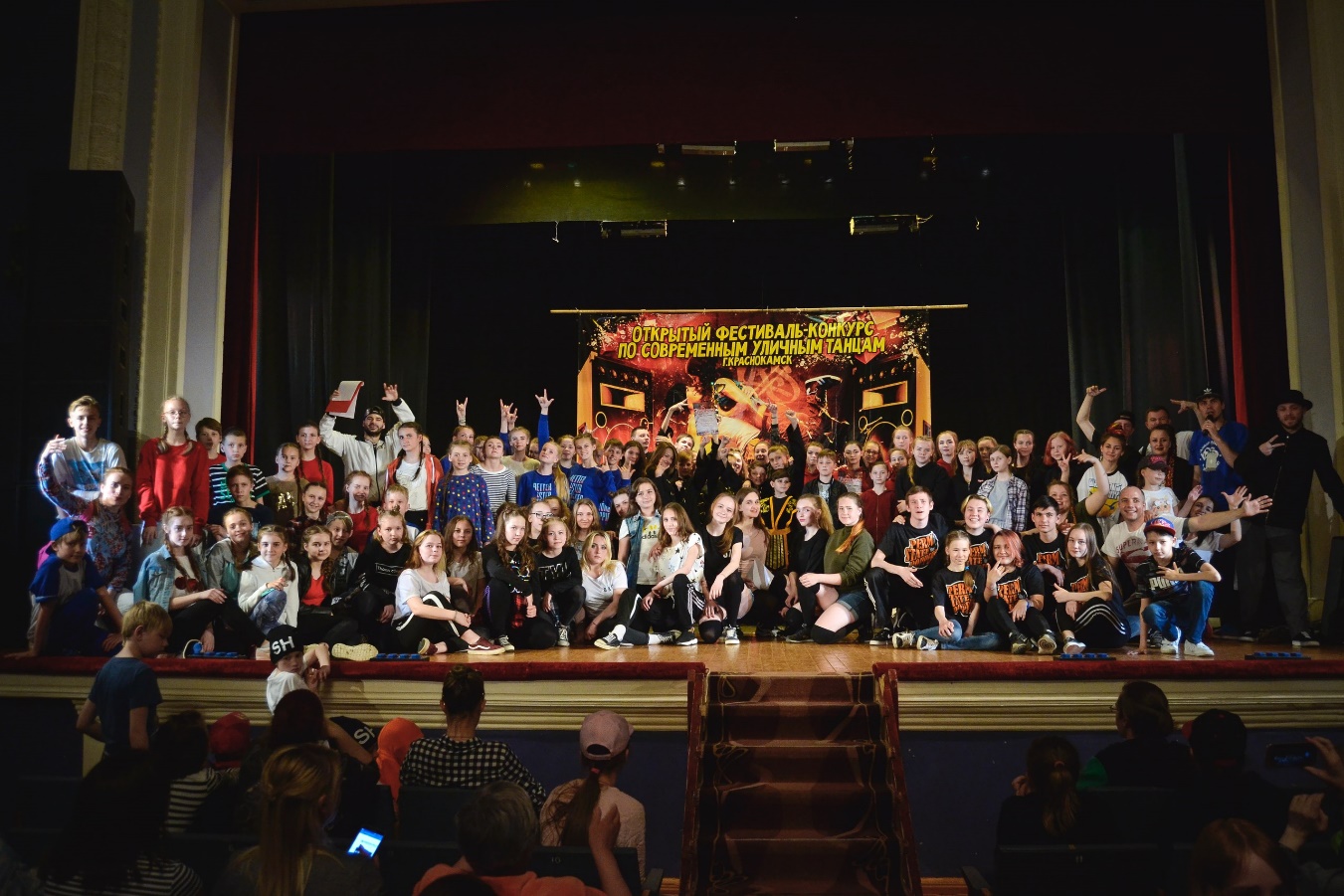 Программа фестиваля – конкурса «Красный берег»: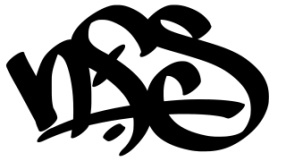 (возможны изменения тайминга)Площадка на сцене: 
11:20 Прогон номеров 
12:00 «Streetdanceshow» baby
12:40 «Streetdanceshow» kids
13:20 «Streetdanceshow» New
14:00 НАГРАЖДЕНИЕ «SDS» baby, kids, new
Площадка в холле: 
14:00 Hip-hopbaby…………………………….. (топ 4)
14:20 Hip-Hopbaby ………………….топ 4 +финал
14:30 Hip-Hopkids ……………………………….(топ 8)
14:50 Hip-Hopkids …………………….топ 8 +финал
15:15 Hip-hopjunior………………………………(топ 8)
15:35 Hip-hopjunior…………………..топ 8 +финал
15:55 Награждение 
16:00 Popping - без ограничений, отбор в кругах - ДЖЕМ (топ 2)
16:25 Финал Popping 
16:30 Breakingbaby 4-6 лет (топ 8)
17:10 ТОП+финалы 4-6 лет
17:30 Breakingkids 7-9 лет (топ 8) 
18:10 ТОП+финалы 7-9 лет
18:40 Breakingjunior 10 -17 лет (топ 8)
19:20 ТОП+финалы 10 -17 лет
20:00 Награждение 10 -17 лет
20:05 Hip-Hop PRO 1*1 от 2х лет опыта 
20:40 ТОП 8 + Финалы
21:00 НаграждениеКонтактные телефоны:По вопросам регистрации 8-922-30-76-562, Анна.8(34273)4-08-72 Кирова Ирина Ильинична – начальник Управления культуры, молодежной политики и туризма администрации города Краснокамска.8(34273) 4-50-90 Фадеев Андрей Викторович – главный специалист Управления культуры, молодежной политики и туризма администрации города Краснокамска.8(34273) 4-50-90 Куличкова Екатерина Анатольевна – главный специалист Управления культуры, молодежной политики и туризма администрации города Краснокамска.89024747676 Чикишев Роман – руководитель фестиваля-конкурса «Красный берег».Данное Положение являетсяофициальным приглашением на фестиваль-конкурсЗаявка на участиеStreetdanceshowbaby от 3 до 8 лет (80% соответствия, может выступать преподаватель) StreetdanceshowKids от 9 до 13 лет (80%соответствия, может выступать преподаватель) StreetdanceshowNew опыт до 2-х лет (80% соответствия, может выступать преподаватель)Руководитель - Название коллектива – Название номера - Номинация – Количество участников -Тел. для обратной связи –Музыкальную фонограмму отправить на почту вместе с заявкой.На баттлы регистрация производится предварительно до 17 мая в группе мероприятия https://vk.com/event154424206Номинация – Возраст -Тел. для обратной связи –Город -